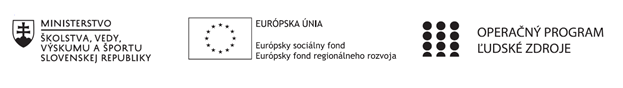 Správa o činnosti pedagogického klubu Príloha:Prezenčná listina zo stretnutia pedagogického klubuMgr. Daniela KurucováMgr. Miroslava MurgašováMgr. Katarína VrťováMgr. Magdaléna Kartáčová Príloha správy o činnosti pedagogického klubu                                                                                             PREZENČNÁ LISTINAMiesto konania stretnutia: ZŠ s MŠ Štefana MoysesaDátum konania stretnutia: 03.06.2021Trvanie stretnutia: 13.30 – 16.30Zoznam účastníkov/členov pedagogického klubu:Meno prizvaných odborníkov/iných účastníkov, ktorí nie sú členmi pedagogického klubu  a podpis/y:Prioritná osVzdelávanieŠpecifický cieľ1.1.1 Zvýšiť inkluzívnosť a rovnaký prístup ku
kvalitnému vzdelávaniu a zlepšiť výsledky a
kompetencie detí a žiakovPrijímateľZákladná škola s materskou školou Štefana Moysesa, Námestie Štefana Moysesa 23, 974 01 Banská BystricaNázov projektuZvýšenie kvality vzdelávania na Základná škola s materskou školou Štefana Moysesa v Banskej BystriciKód projektu  ITMS2014+312011T411Názov pedagogického klubu Pedagogický klub PRÍRODOVEDNÝCH PREDMETOVDátum stretnutia  pedagogického klubu03.06.2021Miesto stretnutia  pedagogického klubuZŠ s MŠ Štefana MoysesaMeno koordinátora pedagogického klubuMiroslava MurgašováOdkaz na webové sídlo zverejnenej správyhttps://zssm.edupage.org/Manažérske zhrnutie:krátka anotácia: Zasadnutie bolo zamerané na  vyhodnotenie prírodovedných súťažíkľúčové slová:súťaže, vyhodnotenie súťaží, vyhodnotenie súťaží na I. stupni a II. stupni, vyhodnotenie prírodovedných súťažíManažérske zhrnutie:krátka anotácia: Zasadnutie bolo zamerané na  vyhodnotenie prírodovedných súťažíkľúčové slová:súťaže, vyhodnotenie súťaží, vyhodnotenie súťaží na I. stupni a II. stupni, vyhodnotenie prírodovedných súťažíHlavné body, témy stretnutia, zhrnutie priebehu stretnutia: Výsledky súťaže MAKS, MAKSÍK, olympiád, Matematický klokan, Odmenenie zapojených žiakovPráca so žiackymi portfóliami Za I. stupeň vyhodnotila súťaže p. uč. Kurucová. Žiaci sa zapojili do týchto súťaží: MAKSÍK, Pytagoriáda, Viem čo zjem a uskutočnili sa prírodovedne zamerané dni : Deň vody, Deň lesa. Za II. stupeň vyhodnotenie urobila p. uč. Murgašová. Žiaci sa zapojili do týchto súťaží: MAKS, Pytagoriáda, Olympiády: matematická, geografická, technická, Expert geniality show, Viem čo zjem a uskutočnili sa prírodovedne zamerané dni : Deň vody, Deň lesa. Množstvo súťaží sa pre pandemiologickú situáciu nepodarilo zrealizovať.Počas roka si žiaci vyskúšali svoje vedomosti a porovnali sa so svojimi rovesníkmi v Kompar-e 8,9,4 aj v Testovaní 9.Všetci žiaci, ktorí sa umiestnili na popredných miestach boli odmenení drobnosťou.Predpokladané hodnotenie žiakov na základe ich portfólií z výchovných predmetov sa na konci školského roka neuskutoční, pretože počas dištančného vyučovania boli tieto predmety vyučované v obmedzenom režime a žiaci nebudú z týchto predmetov hodnotení známkou ale absolvoval.Hlavné body, témy stretnutia, zhrnutie priebehu stretnutia: Výsledky súťaže MAKS, MAKSÍK, olympiád, Matematický klokan, Odmenenie zapojených žiakovPráca so žiackymi portfóliami Za I. stupeň vyhodnotila súťaže p. uč. Kurucová. Žiaci sa zapojili do týchto súťaží: MAKSÍK, Pytagoriáda, Viem čo zjem a uskutočnili sa prírodovedne zamerané dni : Deň vody, Deň lesa. Za II. stupeň vyhodnotenie urobila p. uč. Murgašová. Žiaci sa zapojili do týchto súťaží: MAKS, Pytagoriáda, Olympiády: matematická, geografická, technická, Expert geniality show, Viem čo zjem a uskutočnili sa prírodovedne zamerané dni : Deň vody, Deň lesa. Množstvo súťaží sa pre pandemiologickú situáciu nepodarilo zrealizovať.Počas roka si žiaci vyskúšali svoje vedomosti a porovnali sa so svojimi rovesníkmi v Kompar-e 8,9,4 aj v Testovaní 9.Všetci žiaci, ktorí sa umiestnili na popredných miestach boli odmenení drobnosťou.Predpokladané hodnotenie žiakov na základe ich portfólií z výchovných predmetov sa na konci školského roka neuskutoční, pretože počas dištančného vyučovania boli tieto predmety vyučované v obmedzenom režime a žiaci nebudú z týchto predmetov hodnotení známkou ale absolvoval.Závery a odporúčania:Zasadnutie PK, konané dňa 03. 06. 2021               Schvaľuje –                          Berie na vedomie – jednotlivé pripomienky učiteľovUkladá                   –  využívanie portálu ZborovňaZávery a odporúčania:Zasadnutie PK, konané dňa 03. 06. 2021               Schvaľuje –                          Berie na vedomie – jednotlivé pripomienky učiteľovUkladá                   –  využívanie portálu ZborovňaVypracoval (meno, priezvisko)Miroslava MurgašováDátum03.06.2021PodpisSchválil (meno, priezvisko)Mgr. Janka KrnáčováDátum03.06.2021PodpisPrioritná os:VzdelávanieŠpecifický cieľ:1.1.1 Zvýšiť inkluzívnosť a rovnaký prístup ku
kvalitnému vzdelávaniu a zlepšiť výsledky a
kompetencie detí a žiakovPrijímateľ:Základná škola s materskou školou Štefana Moysesa, Námestie Štefana Moysesa 23, 974 01 Banská BystricaNázov projektu:Zvýšenie kvality vzdelávania na Základná škola s materskou školou Štefana Moysesa v Banskej BystriciKód ITMS projektu:312011T411Názov pedagogického klubu:Pedagogický klub PRÍRODOVEDNÝCH PREDMETOVč.Meno a priezviskoPodpisInštitúcia1.Mgr. Miroslava MurgašováZŠ s MŠ Štefana Moysesa2.Mgr. Katarína VrťováZŠ s MŠ Štefana Moysesa3.Mgr. Daniela KurucováZŠ s MŠ Štefana Moysesa4.Mgr. Magdaléna KartáčováZŠ s MŠ Štefana Moysesa5.6.7.č.Meno a priezviskoPodpisInštitúcia1.Mgr. Janka Krnáčová2.3.